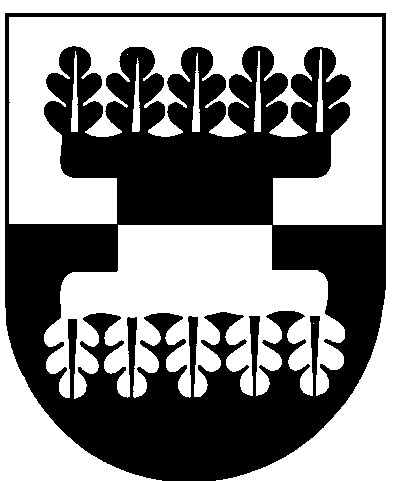 ŠILALĖS RAJONO SAVIVALDYBĖS ADMINISTRACIJOSDIREKTORIUSĮSAKYMASDĖL ŠILALĖS RAJONO SAVIVALDYBĖS ADMINISTRACIJOS DIREKTORIAUS 2021 M. RUGSĖJO 9 D. ĮSAKYMO NR. DĮS-127 „DĖL ASMENINĖS PAGALBOS POREIKIO NUSTATYMO IR ASMENINĖS PAGALBOS TEIKIMO ŠILALĖS RAJONO SAVIVALDYBĖJE BEI MOKĖJIMO UŽ ASMENINĘ PAGALBĄ ŠILALĖS RAJONO SAVIVALDYBĖJE  TVARKOS APRAŠŲ PATVIRTINIMO“ PAKEITIMO2022 m. kovo 29 d. Nr. DĮV-235ŠilalėVadovaudamasis  Lietuvos Respublikos vietos savivaldos įstatymo 18 straipsnio 1 dalimi, 29 straipsnio 8 dalies 2 punktu, atsižvelgdamas į Šilalės rajono socialinių paslaugų namų 2022 m. kovo 24 d. raštą Nr. S38-32(6.47) „Dėl asmeninės pagalbos įkainio“:1. P a k e i č i u Šilalės rajono savivaldybės administracijos direktoriaus 2021 m. rugsėjo 9 d. įsakymą Nr. DĮS-127 „Dėl Asmeninės pagalbos poreikio nustatymo ir Asmeninės pagalbos teikimo Šilalės rajono savivaldybėje bei mokėjimo už asmeninę pagalbą Šilalės rajono savivaldybėje tvarkos aprašų patvirtinimo“ ir 2 punktą išdėstau taip:    „2. N u s t a t a u Šilalės rajono savivaldybės gyventojams perkamos ar finansuojamos asmeninės pagalbos maksimalų valandinį įkainį – 16,11 Eur.“   2. N u s t a t a u, kad šis įsakymas įsigalioja nuo 2022 m. balandžio 1 d.     3. P a v e d u šį įsakymą paskelbti Šilalės rajono savivaldybės interneto svetainėje ir Teisės aktų registre.Šis įsakymas gali būti skundžiamas Lietuvos Respublikos administracinių bylų teisenos įstatymo nustatyta tvarka Lietuvos administracinių ginčų komisijos Klaipėdos apygardos skyriui (H. Manto g. 37, 92236 Klaipėda) arba Regionų apygardos administracinio teismo Klaipėdos rūmams (Galinio Pylimo g. 9, 91230 Klaipėda) per vieną mėnesį nuo šio įsakymo įteikimo suinteresuotam asmeniui dienos.Administracijos direktorius                                                                            Gedeminas Sungaila